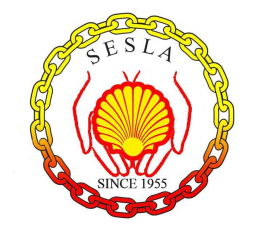 SHELL EMPLOYEES SAVINGS & LOAN ASSOCIATION, INC.40th Flr., The Finance Center Bldg., 26th St. 9th Ave., Bonifacio Global City, TaguigTelephone # 359-3818/359-4145/359-0213/359-4150/983-1874Email address:  asksesla@gmail.com   Website:  sesla.com                                                         SESLA MEMBER EVALUATION SHEET               _______________________							       ________________                        SIGNATURE OVER PRINTED NAME						            	                     DATEBy filling out this Form and by affixing your specimen signature below, you hereby confirm the following:By filling out this Form and by affixing your specimen signature below, you hereby confirm the following:By filling out this Form and by affixing your specimen signature below, you hereby confirm the following:By filling out this Form and by affixing your specimen signature below, you hereby confirm the following:By filling out this Form and by affixing your specimen signature below, you hereby confirm the following:By filling out this Form and by affixing your specimen signature below, you hereby confirm the following:By filling out this Form and by affixing your specimen signature below, you hereby confirm the following:By filling out this Form and by affixing your specimen signature below, you hereby confirm the following:By filling out this Form and by affixing your specimen signature below, you hereby confirm the following:1.That you have been duly notified and informed about the purpose of processing your personal information. 1.That you have been duly notified and informed about the purpose of processing your personal information. 1.That you have been duly notified and informed about the purpose of processing your personal information. 1.That you have been duly notified and informed about the purpose of processing your personal information. 1.That you have been duly notified and informed about the purpose of processing your personal information. 1.That you have been duly notified and informed about the purpose of processing your personal information. 1.That you have been duly notified and informed about the purpose of processing your personal information. 1.That you have been duly notified and informed about the purpose of processing your personal information. 1.That you have been duly notified and informed about the purpose of processing your personal information. 2.That you have given your expressed consent and authorize SESLA, its officers, staff and duly authorized Data Processors to process your personal 2.That you have given your expressed consent and authorize SESLA, its officers, staff and duly authorized Data Processors to process your personal 2.That you have given your expressed consent and authorize SESLA, its officers, staff and duly authorized Data Processors to process your personal 2.That you have given your expressed consent and authorize SESLA, its officers, staff and duly authorized Data Processors to process your personal 2.That you have given your expressed consent and authorize SESLA, its officers, staff and duly authorized Data Processors to process your personal 2.That you have given your expressed consent and authorize SESLA, its officers, staff and duly authorized Data Processors to process your personal 2.That you have given your expressed consent and authorize SESLA, its officers, staff and duly authorized Data Processors to process your personal 2.That you have given your expressed consent and authorize SESLA, its officers, staff and duly authorized Data Processors to process your personal 2.That you have given your expressed consent and authorize SESLA, its officers, staff and duly authorized Data Processors to process your personal 2.That you have given your expressed consent and authorize SESLA, its officers, staff and duly authorized Data Processors to process your personal 2.That you have given your expressed consent and authorize SESLA, its officers, staff and duly authorized Data Processors to process your personal     information for the purpose of processing your application with SESLA. 3.That you have authorized SESLA, its officers, staff and duly authorized data processors to validate the authenticity of all the information contained 3.That you have authorized SESLA, its officers, staff and duly authorized data processors to validate the authenticity of all the information contained 3.That you have authorized SESLA, its officers, staff and duly authorized data processors to validate the authenticity of all the information contained 3.That you have authorized SESLA, its officers, staff and duly authorized data processors to validate the authenticity of all the information contained 3.That you have authorized SESLA, its officers, staff and duly authorized data processors to validate the authenticity of all the information contained 3.That you have authorized SESLA, its officers, staff and duly authorized data processors to validate the authenticity of all the information contained 3.That you have authorized SESLA, its officers, staff and duly authorized data processors to validate the authenticity of all the information contained 3.That you have authorized SESLA, its officers, staff and duly authorized data processors to validate the authenticity of all the information contained 3.That you have authorized SESLA, its officers, staff and duly authorized data processors to validate the authenticity of all the information contained 3.That you have authorized SESLA, its officers, staff and duly authorized data processors to validate the authenticity of all the information contained     herein as well as all the documentary requirements you have submitted herewith with the Data Controllers that have custody of such information.    herein as well as all the documentary requirements you have submitted herewith with the Data Controllers that have custody of such information.    herein as well as all the documentary requirements you have submitted herewith with the Data Controllers that have custody of such information.    herein as well as all the documentary requirements you have submitted herewith with the Data Controllers that have custody of such information.    herein as well as all the documentary requirements you have submitted herewith with the Data Controllers that have custody of such information.    herein as well as all the documentary requirements you have submitted herewith with the Data Controllers that have custody of such information.    herein as well as all the documentary requirements you have submitted herewith with the Data Controllers that have custody of such information.    herein as well as all the documentary requirements you have submitted herewith with the Data Controllers that have custody of such information.    herein as well as all the documentary requirements you have submitted herewith with the Data Controllers that have custody of such information.4.That you have authorized SESLA, its officers, staff and its duly authorized Data Processors to control your personal information until the duration of your 4.That you have authorized SESLA, its officers, staff and its duly authorized Data Processors to control your personal information until the duration of your 4.That you have authorized SESLA, its officers, staff and its duly authorized Data Processors to control your personal information until the duration of your 4.That you have authorized SESLA, its officers, staff and its duly authorized Data Processors to control your personal information until the duration of your 4.That you have authorized SESLA, its officers, staff and its duly authorized Data Processors to control your personal information until the duration of your 4.That you have authorized SESLA, its officers, staff and its duly authorized Data Processors to control your personal information until the duration of your 4.That you have authorized SESLA, its officers, staff and its duly authorized Data Processors to control your personal information until the duration of your 4.That you have authorized SESLA, its officers, staff and its duly authorized Data Processors to control your personal information until the duration of your 4.That you have authorized SESLA, its officers, staff and its duly authorized Data Processors to control your personal information until the duration of your 4.That you have authorized SESLA, its officers, staff and its duly authorized Data Processors to control your personal information until the duration of your 4.That you have authorized SESLA, its officers, staff and its duly authorized Data Processors to control your personal information until the duration of your     membership with SESLA and that you further authorize SESLA to destroy and delete such personal information upon the cessation of your application.    membership with SESLA and that you further authorize SESLA to destroy and delete such personal information upon the cessation of your application.    membership with SESLA and that you further authorize SESLA to destroy and delete such personal information upon the cessation of your application.    membership with SESLA and that you further authorize SESLA to destroy and delete such personal information upon the cessation of your application.    membership with SESLA and that you further authorize SESLA to destroy and delete such personal information upon the cessation of your application.    membership with SESLA and that you further authorize SESLA to destroy and delete such personal information upon the cessation of your application.    membership with SESLA and that you further authorize SESLA to destroy and delete such personal information upon the cessation of your application.    membership with SESLA and that you further authorize SESLA to destroy and delete such personal information upon the cessation of your application.    membership with SESLA and that you further authorize SESLA to destroy and delete such personal information upon the cessation of your application.    membership with SESLA and that you further authorize SESLA to destroy and delete such personal information upon the cessation of your application.    membership with SESLA and that you further authorize SESLA to destroy and delete such personal information upon the cessation of your application.PERSONAL INFORMATIONNAME :STAFF NO.                                                                      WORKBASE                                                                  COMPANYTENURE OF SERVICE:      DATE OF EMPLOYMENT (FROM TO PRESENT)HOME ADDRESS :YEARS AT PRESENT ADDRESS CONTACT INFORMATION :  MARITAL STATUSSPOUSE’S PERSONAL INFORMATIONSPOUSE’S FULL NAME:SPOUSE’S EMPLOYER’S BUSINESS NAME & ADDRESS :FINANCIAL INFORMATIONDO YOU OWN A CREDIT CARD?HOME OWNERSHIPCAR OWNERSHIPDO YOU HAVE ANY EXISTING LOAN TO OTHER LENDING COMPANIES?NUMBER OF DEPENDENTSDO YOU HAVE A BANK ACCOUNT? OTHER SOURCES OF INCOME:NATURE OF BUSINESS: